ГАЗИМУРО-ЗАВОДСКАЯ РАЙОННАЯ ТЕРРИТОРИАЛЬНАЯ ИЗБИРАТЕЛЬНАЯ КОМИССИЯс полномочиями окружной избирательной комиссии по Газимурскому одномандатному избирательному округу № 21ПОСТАНОВЛЕНИЕО режиме работы Газимуро-Заводской районной территориальной избирательной комиссии с полномочиями окружной избирательной комиссии по Газимурскому одномандатному избирательному округу № 21 в период избирательной кампании по выборам депутатов Законодательного Собрания Забайкальского края четвертого созываВ связи с подготовкой и проведением выборов депутатов Законодательного Собрания Забайкальского края четвертого созыва, руководствуясь постановлением Избирательной комиссии Забайкальского края от 9 июня 2023 г. № 200/1141-3 «О режиме работы Избирательной комиссии Забайкальского края, окружных избирательных комиссий в период избирательной кампании по выборам депутатов Законодательного Собрания Забайкальского края четвертого созыва», Газимуро-Заводская районная территориальная избирательная комиссия, на которую постановлением Избирательной комиссии Забайкальского края от 19.05.2023 г. №197/1111-3 «Об окружных избирательных комиссиях по выборам депутатов Законодательного Собрания Забайкальского края четвертого созыва» возложены полномочия окружной избирательной комиссии одномандатного избирательного округа №21 Газимурский постановляет:1. Утвердить режим работы Газимуро-Заводской районной территориальной избирательной комиссии с полномочиями окружной избирательной комиссии по Газимурскому одномандатному избирательному округу № 21 в период избирательной кампании по выборам депутатов Законодательного Собрания Забайкальского края четвертого созыва.1.1. в рабочие дни с понедельника по пятницу с 13:00 до 17:00 часов;1.2. в день, в который истекает срок для выдвижения кандидатов с 9:00 до 18:00 часов;1.3. в день, в который истекает срок для представления документов для регистрации с 09:00 до 18:00 часов;1.4. в выходные и праздничные дни с 10:00 до 14:00.2. Разместить настоящее постановление на официальном сайте муниципального района «Газимуро-Заводский район» в разделе «Газимуро-Заводская районная территориальная избирательная комиссия» в информационно-телекоммуникационной сети «Интернет».Председатель комиссии		К.М. ВоложаниноваСекретарь комиссии		          Л.В. Колегова09 июня 2023 г.№120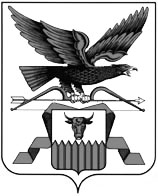 